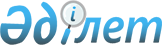 О выдаче разрешения на транзит через территорию Республики Казахстан взрывчатых материалов из Российской Федерации в Республику УзбекистанПостановление Правительства Республики Казахстан от 9 октября 2000 года N 1509

      В соответствии с Законом Республики Казахстан от 18 июня 1996 года Z960009_ "Об экспортном контроле вооружений, военной техники и продукции двойного назначения" и постановлением Правительства Республики Казахстан от 11 августа 1999 года N№1143 P991143_ "Отдельные вопросы транзита продукции, подлежащей экспортному контролю" Правительство Республики Казахстан постановляет: 

      1. Разрешить транзит через территорию Республики Казахстан взрывчатых материалов из Российской Федерации в Республику Узбекистан, поставляемых открытым акционерным обществом "Нитро-Взрыв" (город Москва, Российская Федерация) для Навоийского горно-металлургического комбината (город Навои, Республика Узбекистан) согласно дополнению 1 от 5 апреля 2000 года к контракту N 03/2000-НВ от 16 ноября 1999 года в количестве согласно приложению 1. 

      2. Министерству транспорта и коммуникаций Республики Казахстан обеспечить осуществление перевозки груза железнодорожным транспортом через территорию Республики Казахстан с соблюдением особых мер безопасности в соответствии с действующими Правилами перевозок опасных грузов Соглашения о международном железнодорожном грузовом сообщении и другими нормативными правовыми актами по маршруту перемещения согласно приложению 2. 

      3. Таможенному комитету Министерства государственных доходов Республики Казахстан в установленном порядке обеспечить контроль за транзитом взрывчатых материалов через территорию Республики Казахстан. 

      4. Министерству энергетики, индустрии и торговли Республики Казахстан принять необходимые меры в целях реализации настоящего постановления. 

      5. Настоящее постановление вступает в силу со дня подписания. 

 

     Премьер-Министр  Республики Казахстан   

                                                    Приложение 1                                           к постановлению Правительства                                                   Республики Казахстан                                           «9»октября 2000 года N 1509 



 

             Количество товаров, поставляемых открытым акционерным         обществом«"Нитро-Взрыв" (город Москва, Российская Федерация)        для Навоийского горно-металлургического комбината (город Навои,            Республика Узбекистан) согласно дополнению 1 от 5 апреля 2000                 года к контракту N№03/2000-НВ от 16 ноября 1999 года---------------------------------------------------------------------------N  !  Наименование товара,  ! Ед. изм ! Кол-во !  Цена в    ! Общаяп/п !     код ТН ВЭД         !         !        ! долларах   ! стоимость    !                        !         !        !   США      ! в долларах    !                        !         !        !            !   США---------------------------------------------------------------------------1     Шашки ТГФ-850Э ТУ 84-      т       100      4800.00     480000.00       08629124-692-97,        360200000---------------------------------------------------------------------------

                                                     Приложение 2                                             к постановлению Правительства                                                   Республики Казахстан                                                  «9 октября 2000 года N№1509 



 

                                Маршрут                  перемещения взрывчатых материалов     Маршрут перемещения взрывчатых материалов осуществляется по следующему направлению:Грузоотправитель: открытое акционерное общество "Нитро-Взрыв" (город Москва, Российская Федерация);Станция погранперехода: Локоть-Ченгельды (Республика Казахстан);Получатель: Навоийский горно-металлургический комбинат (город Навои, Республика Узбекистан).     (Специалисты: Мартина Н.А.,                   Склярова И.В.)
					© 2012. РГП на ПХВ «Институт законодательства и правовой информации Республики Казахстан» Министерства юстиции Республики Казахстан
				